CCriminal Investigation (Covert Powers) Act 2012Portfolio:Minister for PoliceAgency:Police ServiceCriminal Investigation (Covert Powers) Act 20122012/0553 Dec 2012s. 1 & 2: 3 Dec 2012 (see s. 2(a));Act other than s. 1 & 2: 1 Mar 2013 (see s. 2(b) and Gazette 25 Jan 2013 p. 271)Corruption and Crime Commission Amendment (Misconduct) Act 2014 s. 392014/0359 Dec 20141 Jul 2015 (see s. 2(b) and Gazette 26 Jun 2015 p. 2235)Aquatic Resources Management Act 2016 Pt. 19 Div. 42016/05329 Nov 2016To be proclaimed (see s. 2(b))Reprint 1 as at 15 Dec 2017 (not including 2016/053)Reprint 1 as at 15 Dec 2017 (not including 2016/053)Reprint 1 as at 15 Dec 2017 (not including 2016/053)Reprint 1 as at 15 Dec 2017 (not including 2016/053)Legal Profession Uniform Law Application Act 2022 s. 4242022/00914 Apr 20221 Jul 2022 (see s. 2(c) and SL 2022/113 cl. 2)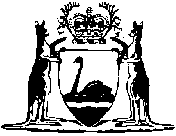 